Texas Commission on Environmental Quality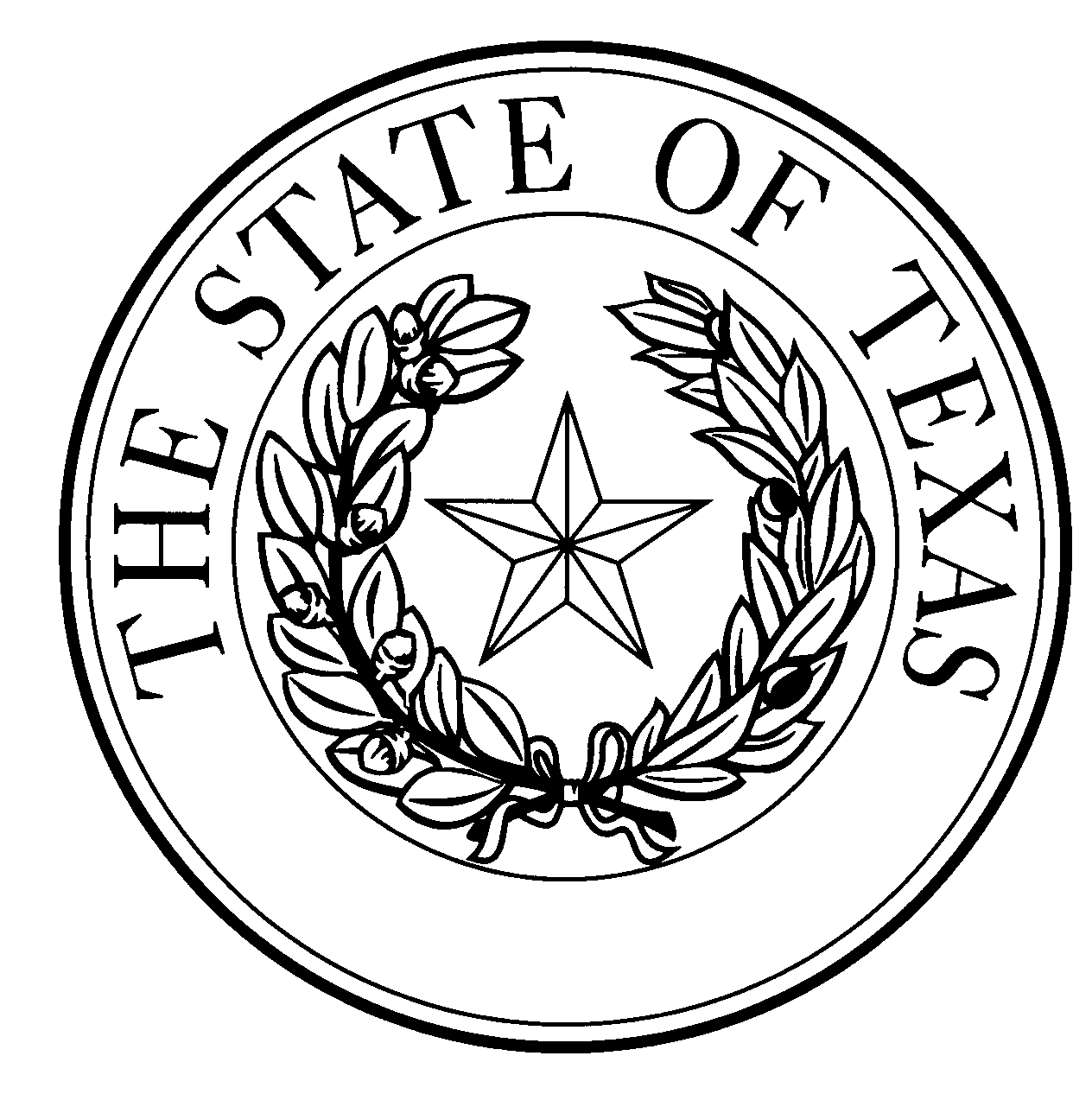 Notice of Concentrated Animal Feeding Operation ApplicationGeneral Permit Authorization No. TXG921143Application. Arturo Rodriguez & Hector Jimenez, 4366 County Road 340, Dublin, Texas, 76446 have applied to the Texas Commission on Environmental Quality (TCEQ) under General Permit No. TXG920000 for a non-substantial change to the terms of the nutrient management plan (NMP) previously submitted to the TCEQ. The applicant is proposing to reconfigure the following Land Management Units (LMUs): LMU #1 (decreasing from 47 to 45 acres), LMU #2 (decreasing from 19 to 17 acres), and LMU #3 (decreasing from 7 to 6 acres). The Applicant is also proposing to include additional land within the property boundary north of the southern production area at Latitude: 32.07142° North and Longitude: 98.39178° West. The added land will not be included in the NMP. Additionally, a composting and manure storage area will be added to the facility. The total land application area is decreasing from 102 to 97 acres. The retention control structure (RCS) design calculations and facility maps were revised to reflect these changes. The authorized maximum capacity of 1,600 total dairy cattle, of which 845 are milking cows, and the list of alternative crops and yield goals remain unchanged. The notice of change application and the updated NMP were received by TCEQ on January 18, 2022.No discharge of pollutants into the waters in the state is authorized by this general permit except under chronic or catastrophic rainfall conditions or events. All waste and wastewater will be beneficially used on agricultural land.The facility is located at 4366 County Road 340, Dublin, Erath County, Texas. The facility is located in the drainage area of the Leon River Below Proctor Lake and Proctor Lake in Segment Nos. 1221 & 1222 of the Brazos River Basin. The following link to an electronic map of the site or facility’s general location is provided as a public courtesy and is not part of the application or notice. https://tceq.maps.arcgis.com/apps/webappviewer/index.html?id=db5bac44afbc468bbddd360f8168250f&marker=-98.3745%2C32.072833&level=12. For the exact location, refer to the application.The Executive Director of the TCEQ has approved the proposed non-substantial change to the terms of the NMP. The revised terms of the NMP have been included in the permit record and it is available at the TCEQ’s Central Records, 12100 Park 35 Circle Austin, Texas 78753.Information. For additional information about this application, contact Kayla Robichaux at (512) 239-4742. Si desea información en Español, puede llamar al 1-800-687-4040. General information regarding the TCEQ can be found at our web site at www.tceq.texas.gov/.Issued: August 29, 2022